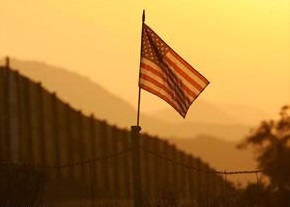              Undocumented Immigration                             Media ListDebatable Issue:  	Do Illegal immigrants pose a significant threat to American citizens? Background Information/Both Sideshttps://www.youtube.com/watch?v=KR3JyVg7VzU[Video, 11 Mins]  Educational video (put out by TopTenz.net) that lays out the consequences to the American economy and society as a whole if all illegal immigrants were removed.  https://www.youtube.com/watch?v=40rdHmC7Fkw [Video, 2 Mins]  ABC News report from December, 2015, on a Department of Homeland Security deportation initiative to stop Central American immigrants from crossing the U.S.-Mexican border.  Affirmative/Illegal Immigrants Pose a Significant Threat to American Citizens.  https://www.youtube.com/watch?v=xvLFOO-M2BI[Video, 5 Mins]  Donald Trump, and his spokespeople, lay out their hardline position against illegal immigration prior to his election.  https://www.youtube.com/watch?v=95CHWYc-Mx0[Video, 3 Mins]  Sanctuary Cities are creating dangerous enclaves of criminal illegals in this country.  https://www.youtube.com/watch?v=GtKx7pZQEVY [Video, 2 Mins]  Republican candidates for Congress in New Hampshire make arguments that illegal immigrants are a threat to national security, particularly because a small percentage could be terrorists.  http://cis.org/immigration-and-the-american-worker-review-academic-literatureHarvard professor George Borjas lists out data to support the argument that the immigrants themselves benefit economically, but low-skilled American workers are economically hurt by illegal immigration.  http://www.fairus.org/publications/the-elephant-in-the-classroom-mass-immigrations-impact-on-public-educationIllegal immigrants are a major strain on public education.  Public schools have to accept illegal immigrant children but they are not given the tax dollars to pay for them.  This threatens the health of the public education system for American citizens, and its sustainability overall.  https://americanpolicy.org/2008/03/18/why-illegal-immigration-is-a-threat-to-the-united-states-and-how-local-communities-are-fighting-back/The conservative American Policy Center argues that illegal immigrants pose a serious threat to the United States in that they put an unsustainable burden on our education and health care systems, and that they are unaccountable to our laws and that they therefore often act criminally.  http://www.fairus.org/issue/examples-of-serious-crimes-by-illegal-aliensIllegal immigrants have committed awful crimes in the U.S.  Here are three individual cases.  Negative/Illegal Immigrants Do Not Pose a Significant Threat to American Citizens.  https://www.youtube.com/watch?v=KR3JyVg7VzU [Video, 2 Mins]  Former Department of Labor Secretary Robert Reich looks at five myths about immigration and rebuts each of them, with an emphasis on the economic implications of immigration.  https://www.youtube.com/watch?v=ZMlTmOip3ig[Video, 2 Mins]  A look into the life of an illegal immigrant who, despite living peacefully and productively in the U.S. for more than 20 years, is being deported back to Mexico, breaking up her family.  http://www.nytimes.com/roomfordebate/2011/08/17/could-farms-survive-without-illegal-labor/without-immigrant-labor-the-economy-would-crumbleTamar Jacoby, of Immigration Works USA, a small business advocacy group, states that expelling immigrant farm workers from the U.S. would have a substantial negative effect on the economy.  http://www.miamiherald.com/opinion/op-ed/article136883333.htmlUndocumented residents are just like American citizens, with the same dreams and skills.  Many of them, too, were brought to the United States as children and shouldn’t be punished for that.  http://www.budgetmodel.wharton.upenn.edu/issues/2016/1/27/the-effects-of-immigration-on-the-united-states-economyThe University of Pennsylvania Wharton School of Business 2016 report states that immigration – illegal and legal – makes a significant contribution to the American economy.  http://blog.chron.com/immigration/2008/05/illegal-immigrants-value-to-economy-1-8-trillion/The value of the illegal immigrants to the American economy is much greater than the amount of money spent by all levels of government on social services that go to them.  http://reason.com/archives/2013/02/07/5-reasons-for-amnesty-for-illegal-immigrAn article in Reason magazine argues that illegal immigrants should be granted amnesty since they are good for the economy, pay significant taxes, and are as law-abiding as American citizens are.  